LA FONTE DI ISPIRAZIONE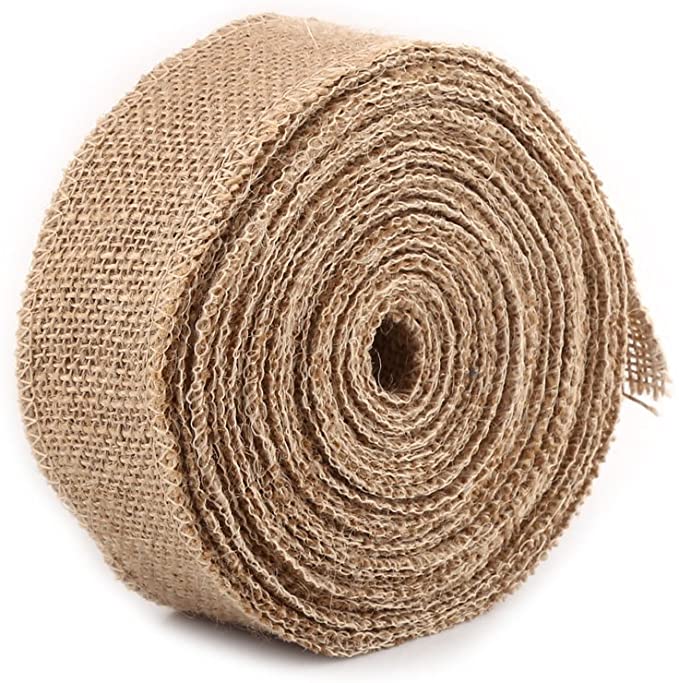 FASCE 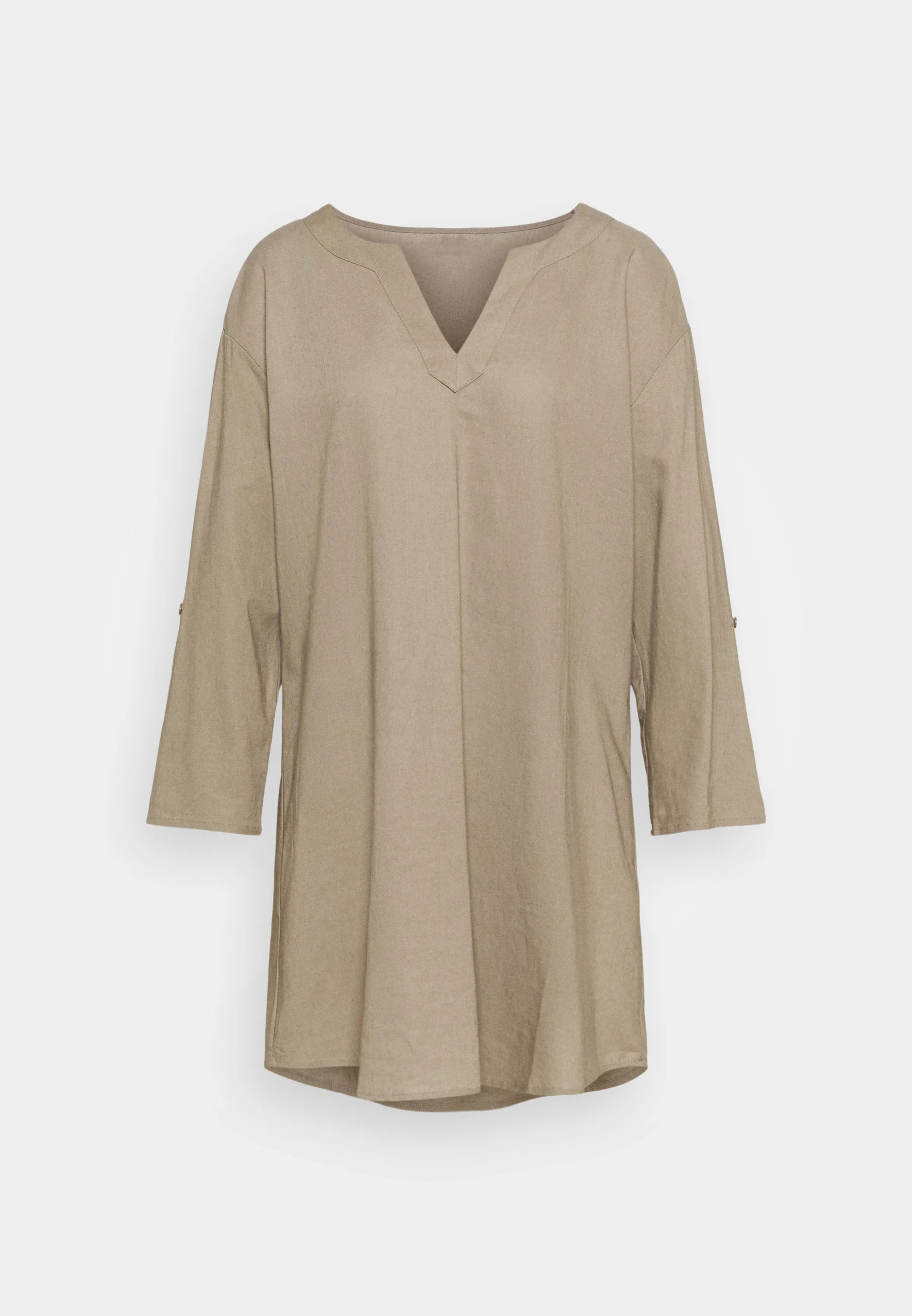 TUNICA SENZA CUCITURE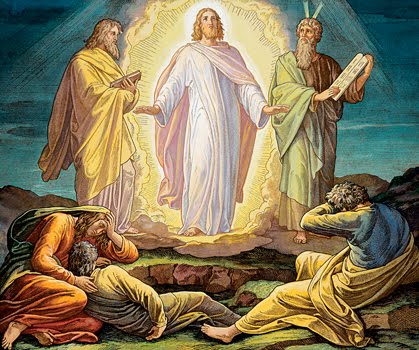 VESTE TRASFIGURATA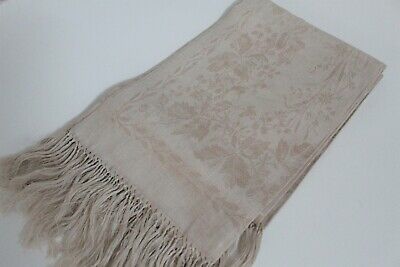 ASCIUGAMANO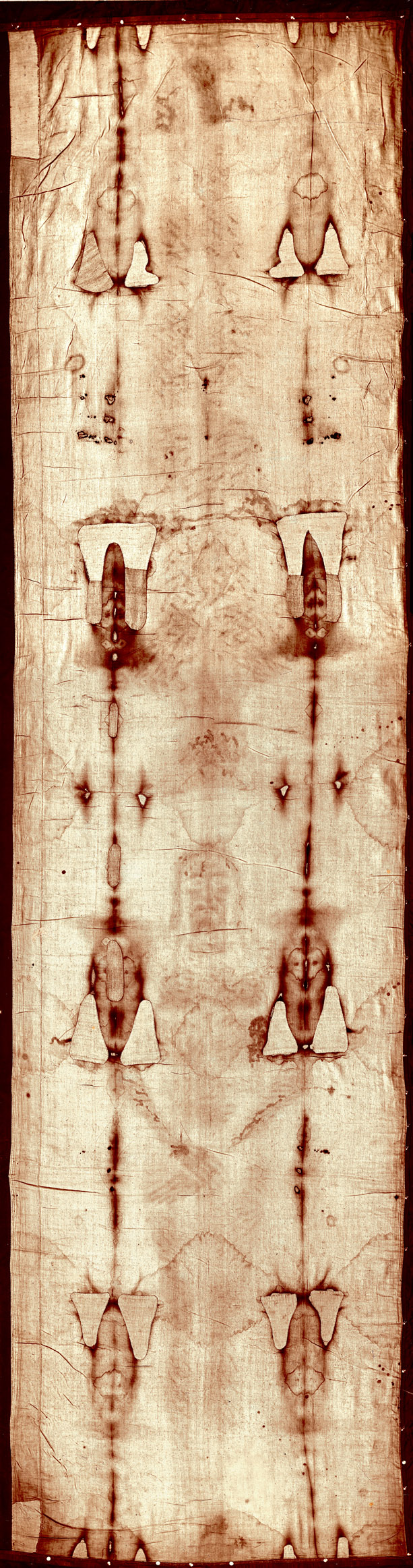 SUDARIO